ČESKÉ VYSOKÉ UČENÍ TECHNICKÉ V PRAZE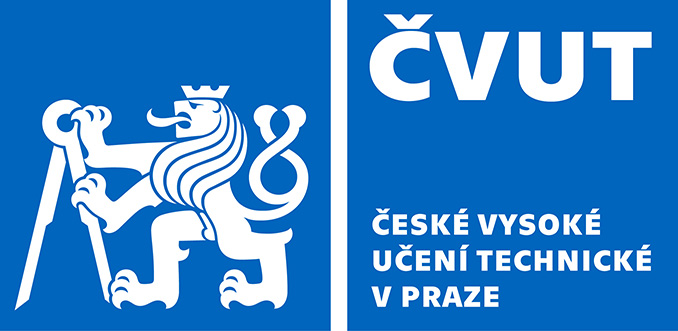 Fakulta stavebnístudijní odděleníThákurova 7, 166 29 Praha 6Návrh katedry na schválení členů komisí pro státní závěrečné zkouškybakalářského a magisterského studia Fakulty stavební ČVUT na zasedání Vědecké rady v souladu se zákonem o vysokých školách č. 111/1998 Sb., část IV, § 53Interní členové komise SZZExterní členové komise SZZČíslo a název katedry:Titul, jméno, příjmení, titulTitul, jméno, příjmení, titul  - zaměstnavatel (název firmy), město (funkce ani přesná adresa se neuvádí)Titul, jméno, příjmení, titul  - zaměstnavatel (název firmy), město (funkce ani přesná adresa se neuvádí)datum:jméno a podpis vedoucího katedry